Matematyka kl.VIIIZadanie na 12.05.2020(wtorek)Temat: Symetralna odcinkaObejrzyj filmik: https://www.youtube.com/watch?v=zUgNLiSU-EUZapisz notatkę:Symetralna odcinka to prosta prostopadła do danego odcinka przechodząca przez jego środek.Zadanie na 13.05.2020(środa)(2h)Temat: Konstruowanie symetralnej odcinkaSpróbuj skonstruować za pomocą cyrkla symetralną odcinka wzorując się na filmiku: https://www.youtube.com/watch?v=5Wp3BWhq2Wo   Możesz zrobić więcej przykładów.Zadanie na 15.05.2020(piątek)Temat: Symetralne odcinka- ćwiczenia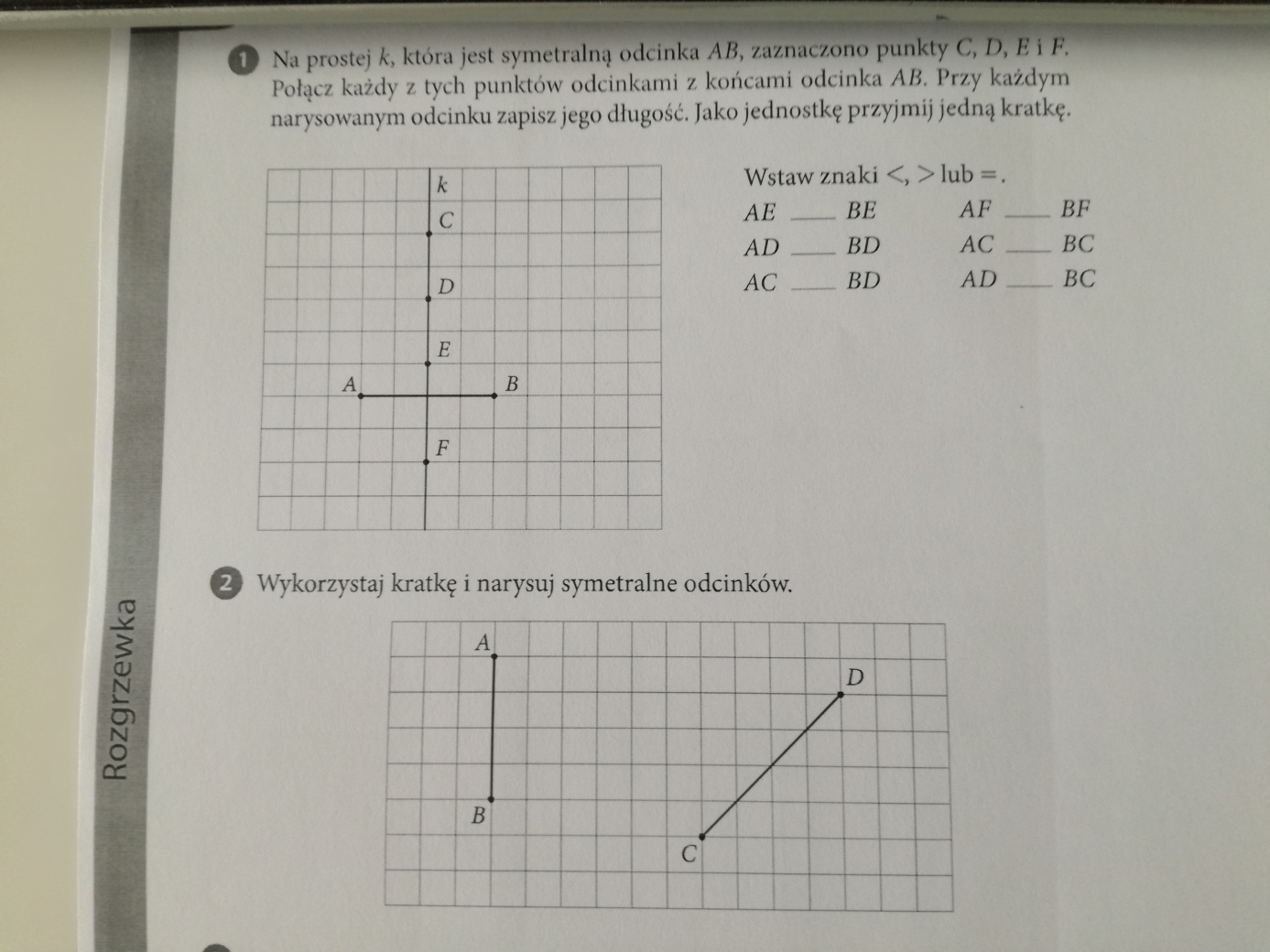 Wykonane zadania prześlijcie na mojego maila (a.fedak@soswnowogard.pl) Uwaga rodzice/opiekunowie: Proszę zachęcać, wspierać i pilnować a w razie potrzeby pomagać swojemu dziecku, aby systematycznie najlepiej zgodnie        z planem lekcji wykonywało zadania i robiło notatki w zeszycie.  Pozdrawiam Anna Fedak